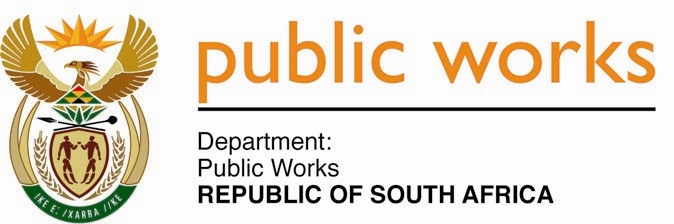 MINISTRYPUBLIC WORKS AND INFRASTRUCTUREREPUBLIC OF SOUTH AFRICA Department of Public Works l Central Government Offices l 256 Madiba Street l Pretoria l Contact: +27 (0)12 406 1627 l Fax: +27 (0)12 323 7573Private Bag X9155 l CAPE TOWN, 8001 l RSA 4th Floor Parliament Building l 120 Plein Street l CAPE TOWN l Tel: +27 21 402 2219 Fax: +27 21 462 4592 www.publicworks.gov.za NATIONAL ASSEMBLYWRITTEN REPLYQUESTION NUMBER:					        	2679 [NW3199E]INTERNAL QUESTION PAPER NO.:				27 of 2022DATE OF PUBLICATION:					        	26 AUGUST 2022DATE OF REPLY:						           07 SEPTEMBER 20222679.	Mrs N I Tarabella Marchesi (DA) asked the Minister of Public Works and Infrastructure:(1)	On what date did she last attend a meeting outside the structures of the Government to determine the deployment of personnel in public sector positions;(2)	whether any appointments to public sector positions were discussed and determined during her appearance at any forum that is private and external to the structures of the Government; if not, what is the position in this regard; if so, what (a) are the details on which appointments were discussed and (b) other government matters were discussed during her last meeting at any such forum?								          NW3199E________________________________________________________________________REPLY:The Minister of Public Works and Infrastructure:I have not attended any meetings outside the structures of the Government to determine the deployment of personnel in public sector positions.N/A